My Geometry Map ProjectTHE GOAL: To demonstrate your understanding of geometric vocabulary, you will be designing and drawing a town map that incorporates many geometric key terms.The project should be no smaller than 8 ½ by 11, and no larger than a ½ a poster board. It must be drawn by hand.  Grading Guidelines:Content (26 points)All 26 items are included on your map, and they are numbered clearly.Position of items demonstrates understanding of the vocabulary terms. Use your Geometry Vocabulary Notes.All 26 items should be named on your legend.Creativity (20 points) Ways to be creative:Names (of the town, buildings, streets, etc.).Design elements (ex. how you design the map, or a path, or a park).Materials (computer-generated images, stickers, etc. are encouraged).Use of color (it should be colorful! Try not to have any white).Neatness (20 points)Use tools, rulers, stencils, or protractors to make neat lines and angles.Write neatly and legibly ~ your best writing. Use pen for the final.Correct mistakes so they are hardly noticeable.Color well (uniform use of colored pencils looks best; markers should be for titles and outlining only).Your town must include:→ A Title at the Top (the name of your town)→ You must have the NUMBERS labeled on your MAP.→ You must have the names of the items on your legend.1a –b. Two streets (lines) that are parallel to each other.A diagonal street (line) that is a transversal to the parallel streets.Add two coffee shops that are located in corresponding angles.Draw two gas stations that are located in alternate interior angles.Add two grocery stores located in alternate exterior angles. 6a – b. Two streets (lines) that are perpendicular to each other.A street that is a ray.A street that is a line segment.9 a-b. Draw two roads (line segments) that are congruent to each other. They do not need to be connected or parallel.Draw a round-about in the midpoint of a line segment.Draw a path or bridge that connects two complementary angles.Draw a path or bridge that connects two supplementary angles.Draw two parks (colored green) at vertical angles to each other.Draw a hospital in the shape of a parallelogram and put it in the interior of a90° angle.Draw a school in the shape of a trapezoid that is at an obtuse angle.Draw a post office in the shape of a rhombus located at an acute angle.Draw a courthouse in the shape of a pentagon located at a right angle.18 a-b-c. Draw three swimming pools, each colored blue: 1 scalene, 1 isosceles, and 1  equilateral triangle.Draw a hexagonal building (or neighborhood)Draw an octagonal building (or neighborhood)Draw a decagonal building (or neighborhood)Remember – you can add more roads and buildings than those listed above.Legend (Points of Interest)1a.    	1b.  _ 	2.  _	_3.  _		_4.  _		_5.  _		_6a.    	6b.   	7.  _	_8.  _	_9a.    	9b.  _ 	10.   	11.   	12.   	13.   	14.   	15.   	16.   	17.   	 18a.  	  18b.  	  18c.  	 19.   	20.   	21.   	Name  		 Date	Per.  	 Grading Rubric for Geometry Map Project Part One: Content (26 points)All 26 items are included and numbered onyour map.Items are placed properly.All 26 items are named on your legend.Part Two: Creativity (20 points)Creative names for roads, buildings, and townMap Design (how items are placed on the map)MaterialsUse of color (it should be colorful!).Part Three: Neatness (20 points)Tools, rulers, stencils, or protractors were used. Lines are straight. Polygons are neat.Writing is very neat and legible.Mistakes are hardly noticeable.Color looks great. Writing is in pen. Grand Total:Legend (Points of Interest)1a. _ 	1b.   	2.	_	_3.  _		_4.  _		_5.  _		_6a. _ 	6b.	_7.  _	_8.  _	_9a. _ 	9b.	_ 	10.   	11.   	12.   	13.   	14.   	15.   	16.   	17.   	 18a.  	  18b.  	  18c.  	 19.   	20.   	21.   	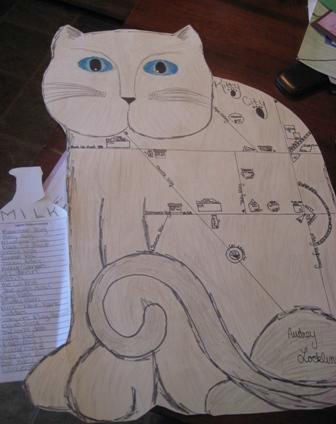 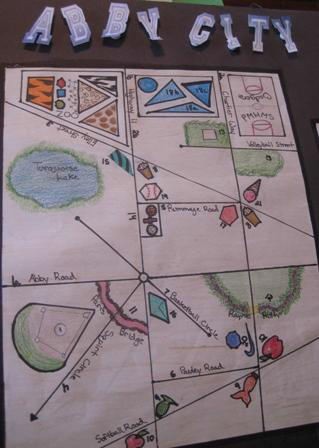 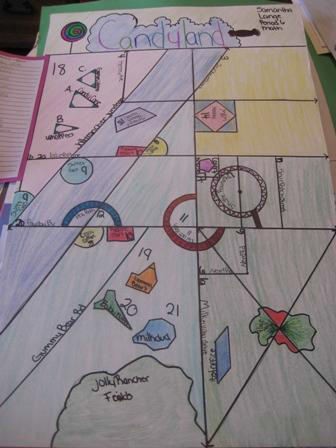 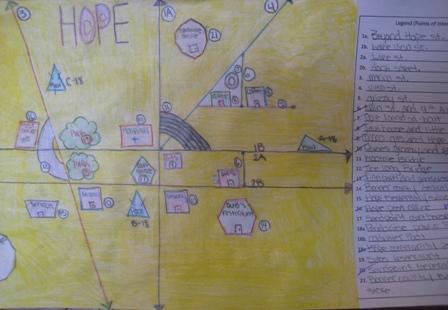 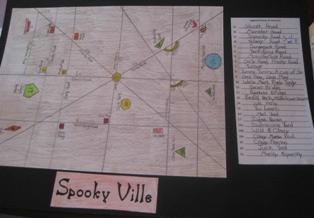 